Name of Journal: World Journal of RespirologyESPS Manuscript NO: 31124Manuscript Type: MinireviewsLung microbiome in healthy and diseased individualsEvsyutina Y et al. Lung microbiome: Health and diseaseYulia Evsyutina, Inna Komkova, Oksana Zolnikova, Petr Tkachenko, Vladimir IvashkinYulia Evsyutina, Department of Gastroenterology, First Moscow State Medical University, Moscow 119991, RussiaInna Komkova, Oksana Zolnikova, Department of Pulmonology, First Moscow State Medical University, Moscow 119991, RussiaPetr Tkachenko, Department of Hepatology, First Moscow State Medical University, Moscow 119991, RussiaVladimir Ivashkin, Director of University Clinical Hospital 2, First Moscow State Medical University, Moscow 119991, RussiaAuthor contributions: All authors contributed to this paper with the conception, literature review and analysis; Evsyutina Y, Komkova I and Zolnikova O wrote the manuscript; Ivashkin V and Tkachenko P reviewed and edited the manuscript critically; all authors approved the final version.Conflict-of-interest statement: All the authors have no conflicts of interests to declare.Open-Access: This article is an open-access article which was selected by an in-house editor and fully peer-reviewed by external reviewers. It is distributed in accordance with the Creative Commons Attribution Non Commercial (CC BY-NC 4.0) license, which permits others to distribute, remix, adapt, build upon this work non-commercially, and license their derivative works on different terms, provided the original work is properly cited and the use is non-commercial. See: http://creativecommons.org/licenses/by-nc/4.0/Manuscript source: Unsolicited manuscriptCorrespondence to: Inna Komkova, PhD, Department of Pulmonology, First Moscow State Medical University, Trubetskaya Str., Bld. 8/2, Moscow 119991, Russia. drkomkova@gmail.comTelephone: +7-926-7166875Received: October 30, 2016  Peer-review started: November 3, 2016First decision: February 16, 2017Revised: March 15, 2017 Accepted: April 16, 2017Article in press:    Published online: AbstractThe data on quantitative and qualitative microbial composition of the respiratory tract of healthy individuals revealed significant differences when compared with the microbiota of patients suffering from respiratory diseases. Possible etiological role of microbiota in pulmonary diseases as well as drug resistance development is of profound interest nowadays. Numerous studies have provided evidence confirming the relationship between gut microbiome and those of lungs. This relationship could explain how changes in the microbial communities in one organ may lead to pathological changes in the other. Till date, some progress has been made in the study of the biological properties of probiotic bacteria, considering their modulating effect on inflammatory immune response. The use of probiotics which exhibits an immunomodulatory potential looks promising.Key words:  	Microbiome; Respiratory diseases; Probiotics; Prebiotics; Gut-lung axis; Synbiotics© The Author(s) 2017. Published by Baishideng Publishing Group Inc. All rights reserved.Core tip: The role of the respiratory tract microbiota in a healthy state and in respiratory diseases is broadly discussed nowadays. There is also a big amount of data regarding contribution of gastrointestinal microbiota changes in respiratory diseases development. A gut-lung axis conception is of great interest. Perspective of prebiotics and probiotics application in lung diseases treatment looks very promising. Huge number of researches has been done on topics mentioned above. Our objective is to consolidate the current literature to summarize the most recent and most important data concerning this subject.Evsyutina Y, Komkova I, Zolnikova O, Tkachenko P, Ivashkin V. Lung microbiome in healthy and diseased individuals. World J Respirol 2017; In pressINTRODUCTIONUntil recently, microbial structure of a human body remained poorly understood. Nowadays large-scale research conducted within the framework of the “Human Microbiome Project” (HMP 2007) provide us with novel knowledge on the diversity of human microflora. Previously lower respiratory tract supposed to be sterile, except when infection affects it. This concept existed due to limited experimental access to the respiratory tract of healthy individuals, and limitations of classical methods of culturing. Therefore, the study of lungs was initially not included in the original HMP. However later, molecular-genetic identification methods showed that native microbiome exists in lungs as well. Significant progress in the study of microbial ecosystems was associated with genomic analysis of 16S ribosomal RNA (16S rRNA). Currently more than 16000 sequences of bacterial 16S rRNA gene have been described. Preliminary data showed differences in the composition of respiratory tract microbiome in patients suffering from various respiratory diseases and relatively healthy volunteers. In comparison with the gastrointestinal tract (GIT) maintenance of the natural microbiome composition in the respiratory tract appears to be an important factor for protection against bronchopulmonary diseases.Pulmonary microbiomeOne of the earliest researches was focused on quantitative and qualitative analysis of the upper and lower respiratory tracts microbiome in relatively healthy volunteers, refuting the hypothesis of lung sterility[1-3]. The lower respiratory tract was found to contain bacterial 16S rRNA sequences. Thus, constant presence of unique symbiotic microbiota in a healthy lung was confirmed. The composition of the microorganisms in the lower respiratory tract was generally indistinguishable from those in the upper respiratory tract which explained their origin[2-4]. The respiratory tract was shown to contain 2000 bacterial genomes per sm[2]. Bacteroidetes (Pseudomonas, Streptococcus, Prevotella, Fusobacteria and Veillonella), particularly Prevotella spp. predominate in healthy individuals[5]. Despite the whole genome sequencing techniques do not provide firm conclusion of live microorganisms presence in the lower respiratory tract, there are some indirect evidences supporting the existence of an active, viable lung microbiome. For instance, a considerable variation was shown in both quantitative and qualitative composition of the microorganisms in the different regions of the respiratory tract of the same individual, suggesting growth inhibition of one type and active reproduction of another type of bacteria to be possible mechanism, depending on various local environmental conditions (temperature, pH, oxygen saturation, etc.)[6]. The composition of lung microbiome is determined by the balance of three factors: Microbial immigration, microbial elimination and local growth conditions (Figure 1)[4]. The respiratory microbiome is determined by three factors: Microbial immigration, microbial elimination (mainly in healthy individuals) and local growth conditions (mainly in advanced lung disease) (adapted from Dickson RP 2015). Therefore, any modifications in microbiome in pathogenic conditions occur due to changes in these factors. Potential sources of microbial immigration are: air inhalation (contains 104-106 bacterial cells/mm3), microaspiration (found in healthy individuals) and direct dispersion through the respiratory tract mucosa[4]. Thus high affinity of lung and oral cavity microbiome compared to air microbiome supports microaspiration and direct dispersion to be major microbial sources[7,8]. Clinical studies confirmed that the microbiome of lungs and oral cavity resemble each other more than the microbiome of the nasal mucosa[4,9]. Microbial elimination is determined by mucociliary clearance, cough and antimicrobial mechanisms - innate and adaptive immunity[4]. pO2, pH, blood perfusion, alveolar ventilation, temperature, lung epithelium, mucociliary clearance and activity of inflammatory cells are major components of microbial local growth conditions[6]. Surfactant that covers distal alveoli has bacteriostatic activity affecting the reproduction of bacterial communities[10]. Lung pathology leads to both structural and microbial changes. For example, in destructive pulmonary diseases (emphysema, idiopathic pulmonary fibrosis) inner surface area of lungs is significantly reduced (up to 90%)[11]. Gastroesophageal reflux disease (GERD), which is often found in patients with progressive pulmonary diseases, increases microbial immigration and acts as an additional source of bacteria[12]. Chronic pulmonary diseases (cystic fibrosis, bronchiectasis, chronic bronchitis) lead to impairment of the mucociliary clearance, which in turn affects the microbial elimination. In addition, such conditions associated with increased mucus production contribute to bacterial growth and promotes formation of zones with low oxygen concentration and high temperature[13]. Exacerbation of chronic diseases results in microbiome alteration due to following mechanisms: hyperventilation, cough, bronchoconstriction, overproduction of proinflammatory cytokines, catecholamines, glucose and reactive oxygen species, increased vascular permeability and mucus production[13-15]. The model of lung microbiome disturbances following respiratory diseases exacerbations has been proposed (Figure 2)[6].The triggers like viruses, allergens, pollutants initiate airway inflammation with activation of alveolar macrophages, neutrophils, eosinophils, dendritic cells, lymphocytes, which alters growth conditions of airway microbiota. Altered growth conditions result in a disturbed microbiome, which promotes further airway inflammation via pathogen-associated molecular patterns and pattern recognition receptor interactions.  Triggers (viral, bacterial infection, allergens, pollutants) upregulate a cascade of inflammatory reactions involving alveolar macrophages, neutrophils, eosinophils, dendritic cells and lymphocytes significantly affects microbial growth. Thus, for example, excessive production of proinflammatory cytokines [tumor necrosis factor alpha (TNF-α), interleukin (IL)-1, 6, 8] directly activates growth of P. aeruginosa, S. aureus, S. pneumonia, Burkholderia cepacia and others[14,16,​17]. Remarkably some microorganisms modify virulent factors making them more aggressive and hence increase immunogenicity. These factors promote further inflammation by increasing expression of pathogen-associated molecular patterns (lipopolysaccharide, flagellin), which in turn activate pathogens recognizing receptors [e.g., toll-like receptors (TLR)][18]. Gut-lung axisGIT appears to be the most bacterial populated organ of our body [up to 1014 colony-forming units (CFU)/mL in colon][5]. Microbiota plays an important role in health maintenance. In GIT it promotes formation of local and systemic immunity, induces intestinal angiogenesis and is supposed to be an important factor for normal digestion. In healthy individuals Bacteroidetes represent the most abundant phylum, followed by Firmicutes. The lower respiratory tract has a much lower level of contamination, but Firmicutes and Bacteroidetes are predominants in the lung microbiome of healthy individuals as well as in the gut while Actinobacteria, Proteobacteria and Fusobacteria are presented in rather small numbers[19].Gut-lung axis is of particular interest. While the gut and lungs are both mucosa-lined luminal organs with a shared embryological origin, their gross and micro-anatomical features are different. In the absence of emesis or gastroesophageal reflux, migration of microbes in GIT is unidirectional (from the mouth to the anus), and is serially interrupted by chemical and physical barriers. In contrast, the movement of air, microbes and mucus in the lung, is bidirectional, with no physical barriers between the larynx and the most distal alveoli. Consequently, the lung microbiome is more dynamic than the lower GIT[4]. The differences in the composition of lung and intestine microbiome are also associated with oxygen distribution and temperature, which represents a gradient from ambient temperature at the point of inhalation to core body temperature in the alveoli[4]. Trachea and bronchi like intestine are lined with glycosylated proteins of secreted mucus; the vast majority of the lung’s surface area is lined with lipid-rich surfactant, which has bacteriostatic effects against selected bacterial species[18]. Intestinal microbiome greatly contributes to the regulation of the immune response, in particular directly in the lung (Figure 3)[20]. Commensal bacteria with their metabolic products interact with TLR inducing Tregs and dendritic cells activation; chemokines and cytokines production and expression of transcription factors therefore regulate immune response[20-22].It is a well-known that asthma, chronic cough, COPD, and idiopathic pulmonary fibrosis can be associated with GERD. Acid-suppression medications, including proton pump inhibitors (PPIs), are some of the most prescribed medications in patients with GERD. Rosen et al[23] investigated the impact of acid-suppression medication in children ages 1 to 18 years with chronic cough on gastric and lung microbiome. No significant differences in the prevalence of various bacterial genera or the median concentration of total bacteria in the lungs between treated and untreated patients were shown. There were positive correlations between proximal nonacid reflux burden and lung concentrations of Bacillus, Dermabacter, Lactobacillus, Peptostreptococcus, and Capnocytophagia. These results could be evidence of reflux influence on lung microbiome, but further studies are needed. The effect of the bacterial metabolites, in particular short chain fatty acids (SCFAs) on modulation of the immune response is one of the most discussed topics. SCFAs act directly on the epithelial and immune cells, contributing to powerful anti-inflammatory effects[20-22,24]. SCFAs were shown to modulate the activity of NFkB, reduce TNF-α production and downregulate the PRRs stimulation (pattern recognition receptors)[21,22]. Postulated that the ability of SCFAs to interact with certain G-binding receptors of neutrophils depend on their profile which defined by bacterial composition. Stimulation of Ffar2 (GPR43) receptor was associated with decreased level of eosinophils and reduced bronchoconstriction compared with the Ffar3 (or GPR41) stimulation, which was associated with increased production of proinflammatory mediators[25]. SCFAs were also shown to downregulate expression of CD-markers on the surface of tissue specific DCs[26]. Depressed expression of costimulatory molecules CD80, CD86 and CD40 modify the DCs ability to interact with regulatory T-cells (T-regs). It was found that mice fed with low-fiber diet had decreased levels of SCFAs and higher prevalence of allergic reactions in the respiratory tract[27]. The administration of probiotics was associated with IL-10 secretion by DCs, which promoted T-regs differentiation, causing shift to the Th1 response[26]. Bacterial colonization in sterile mice lead to stimulation of the secretory IgA and CD4+ T-cells, reducing the IgE levels[22]. There is a strong correlation between the bacterial composition of the GIT in infancy and asthma phenotype in childhood[27,28]. Low total microbiome diversity of the colon during the first month of life was shown to be linked with bronchial asthma development at the age of 7 years. Also decrease in Bifidobacteria and an increase in the number of Clostridia in the colon at the early age were associated with the subsequent development of bronchial asthma[28]. In mice models it was found that the use of antibacterial drugs in the first 3 wk of life worsens the course of allergic respiratory inflammations in adulthood[29]. Microbiome and respiratory diseasesCurrently, the role of lung microbiome in respiratory pathology is being discussed. Lung microbiome transformation, particularly reduction of probiotic species and potential increase of pathogenic bacteria appears to be the fundamental factor for susceptibility, chronization and progression of respiratory diseases. In recent study Bacteroidetes, mostly Prevotella spp., was significantly more common in healthy individuals, whereas Pseudomonas was frequently found in the lower respiratory tract of COPD patients[30]. A smaller diversity of bacteria in patients with COPD was also observed. Another study showed that Streptococcus, Prevotella, Fusobacterium and Veillonella were prevalent in individuals without COPD, while Pseudomonas and Haemophilus were dominated in COPD patients microbiome[31]. International research revealed that in COPD patients Streptococcus sp. and Haemophilus sp. were associated with decreased pulmonary function, while low level of FEV1 was a predictor of bacterial diversity reduction[32]. COPD exacerbation increases the number of Proteobacteria (Moraxellaceae, Pasteurellaceae, Pseudomonadaceae, Enterobacteriaceae) and reduces the amount of Actinobacteria, Clostridia and Bacteroidia[33]. It is interesting that Actinobacteria produces metabolites with antimicrobial activity and classes IV and XIVa Clostridia known to be inducers of anti-inflammatory T-regs[34]. Treatment strategy was shown to modify lung microbiome in respiratory diseases. Thus antibacterial therapy in patients with COPD exacerbation results in reducing number of Proteobacteria. Administration of corticosteroids increases their number, as well as the number of Bacteroidetes and Firmicutes, especially Enterobacteriaceae (more than 16 times), Lachnospiraceae, Burkholderiaceae and Neisseriaceae. Combination therapy with corticosteroids and antibiotics leads to increase of Proteobacteria[33].An attempt to prove the etiological role of the microbial composition of the respiratory tract in COPD development was made. In mice models, reduction in the microbial diversity significantly increases the number of Pseudomonas genera, Lactobacillus, Chryseobacterium and reduction Prevotella. Also there was a marked enhancement of the inflammatory response which included the formation of lymphoid follicles in the lung tissue, increased production of IL-17A, which level was positively correlated with limited airflow and COPD progress[35]. Finally broncho-alveolar lavage fluid (BALF) of such animals was intranasally translocated to sterile and antibiotic-treated mice, as a result an increase in the number of cells producing IL-17A in the lung tissue, particularly CD4+ T cells in the recipients were noted[36].One of the early studies confirmed the role of microbiome in the bronchial asthma development was done in Denmark. The presence of Moraxella catarrhalis, Haemophilus influenzae and Streptococcus pneumoniae in the oropharynx of children of 1-month age significantly increased the risk of bronchial asthma development[37]. Pathologic role of mentioned bacteria in asthma development had been confirmed in more recent studies[38]. Asthmatic patients were found to have higher number of pathogenic proteobacteria (e.g., Haemophilus) and significantly lesser Bacteroidetes, especially of genus Prevotella compared to healthy individuals[5]. The prevalence of families Comamonadaceae, Sphingomonadaceae, Oxatobacteraceae was shown to correlate with bronchial hyperresponsiveness. Interestingly, colonization with certain pathogenic bacteria is strictly associated with an immune response in newborns. Thus at high amounts of M. catarrhalis and H. influenzae production of IL-1, IL-17 increases. Also prevalence of S. aureus leads to overproduction of IL-17[39].The microbiome composition varies in patients depending on the disease severity. Thus in patients with severe bronchial asthma when compared with those with mild to moderate severity, there is a significantly higher (7-8 times) number of Klebsiella[40]. In a recently published study healthy individuals when compared to patients with mild bronchial asthma were shown to have a decreased number of Bacteroidetes such as Prevotella spp.[41]. At the same time the number of pathogenic Proteobacteria, including Neisseria and Moraxella spp., were 2-times higher in patients with mild bronchial asthma. Bacteroidetes [odds ratio (OR) 0.62] and Fusobacteria (OR = 0.38) were decreased in patients with severe bronchial asthma, compared to the control group. Significant increase in Firmicutes, consisting mainly of streptococci in comparison with healthy individuals and patients with mild bronchial asthma (OR = 2.15 for both comparisons) was observed. Also there was a positive association between the severity of bronchial asthma and the level of Streptococcus (Streptococcus spp., Streptococcus_23 and Streptococcus_155) and negative with the level of Prevotella spp.Imbalance in the oropharyngeal flora was found to decrease resistance, increase bacterial colonization and dissemination of the potential pathogen in the airway and pneumonia development. Oropharyngeal microbiome of healthy individuals and patients with pneumonia in two age groups: 18-59 years old and group 60 years and older were compared. Three microbial profiles associated with pneumonia in both age groups were revealed: prevalence of bacteria genus Streptococcus, Rothia and Lactobacillus. At the same time in healthy individuals, the microbiome was dominated by Veilonella, Prevotella, Leptotrichia and Gemellales. Moreover, the overall number of viruses in the microbiome of patients with pneumonia significantly increased. The composition of the microbiome was less diverse, while bacterial load was significantly higher which was also correlated with the disease severity. Furthermore the number of Anaerobes, Bacteroides decreases with age, while overgrowth of lactobacilli was noted[42].Several studies have shown protective role of the intestinal microbiota in the course of pneumonia. The role of normal gut microbiota in mice, particularly segmented filamentous bacteria (SFB) in the course of pneumonia caused by S. aureus was studied. It was shown that the number of CFU of S.aureus in the lungs and spleen were significantly higher in SFB-negative mice in comparison with SFB-positive mice and the clearance of pathogenic bacteria in SFB-negative mice was reduced. In addition, the bacterial load decreased in SFB-negative mice when they were co-housed with healthy mice and similarly after fecal transplantation from healthy mice. All SFB-negative infected mice died within 36 h, whereas the survival rate in mice with normal gut microbiota was 70%[43]. In another research the role of microbiota during the course of pneumococcal pneumonia was studied[44]. Microbiota-depleted mice were shown to have an increase in bacterial dissemination, inflammatory response, organ damage, higher mortality due to pneumonia, impaired phagocytic activity of alveolar macrophages, whereas after subsequent fecal transplantation from healthy mice, there were cytokines normalization (TNF-α, IL-6 and IL-10) and an accelerated elimination of Str. pneumoniae.Place of probiotics, prebiotics, and synbiotics in respiratory pathology treatmentSeveral studies confirm that antibiotic administration can result in gut microbiota dysbiosis. Broad-spectrum antibiotics can affect the bacterial abundance in the gut causing rapid and significant decrease in taxonomic richness and diversity.  Thus Jernberg et al[45] documented a decline in the clonal diversity of Bacteroides isolates, insurgence of antibiotic-resistant strains, and upregulation of antibiotic resistance genes in healthy volunteers treated for 1 wk with clindamycin. These effects persisted up to 2 years after treatment[45]. In another study vancomycin has been shown to cause long-lasting susceptibility to secondary infections in humans and mice. Vancomycin markedly disrupted the microbiota, leading to prolonged loss of resistance to C. difficile infection and dense colonization by vancomycin-resistant Enterococcus, K. pneumoniae, and E. coli[46]. In mouse models antibiotic administration during the perinatal period changes the lung microbial composition towards Th2 (vancomycin) or Th17 immune responses (streptomycin)[47]. However, some antibiotics like azithromycin could reduce pulmonary inflammation and exacerbations in patients with COPD. In the recent randomized, double-blind, placebo-controlled trial of 20 smokers (current or ex-smokers) with emphysema and CORD, administration of azithromycin 250 mg daily for 8 wk compared with placebo led to reduce in-vivo levels of chemokine (C-X-C) ligand 1 (CXCL1), TNF-α, IL-13 and IL-12p40 in BAL, but increase levels of bacterial metabolites such as glycolic acid, indol-3-acetate and linoleic acid. Azithromycin treatment altered both lung microbiota and metabolome, affecting anti-inflammatory bacterial metabolites that may contribute to its therapeutic effects[48]. The relationship between respiratory pathology and the changes in the microbiome composition predisposed the use of probiotics. Anti-inflammatory effects of Lactobacillus rhamnosus and Bifidobacterium breve in smokers were evaluated. Both probiotic strains significantly inhibited nicotine-mediated production of IL-1B, IL-6, IL-10, TNF-α, activation of the NF-KB as well as TLR4 and TLR9-induced expression of IL-8[49]. Use of Lactobacillus rhamnosus, Bifidobacterium lactis and Bifidobacterium breve in bronchial asthma resulted in reduction of allergic reactions[50,51]. Lactobacillus reuteri ATCC 23272 and Lactobacillus rhamnosus GG (LGG) administration leads to a significant reduction in the inflammatory cells of BALF[52]. The use of probiotic bacteria LGG and Lactobacillus casei (Sirota and DN 114 001 strain) showed high-potency for the prevention and treatment of both bacterial and viral infections of the respiratory tract[53]. The introduction of Enterococcus faecalis FK-23 in mice reduced the frequency of bronchial asthma exacerbations because of its ability to suppress T-lymphocytes and cytokine production[54]. Treatment of Klebsiella pneumoniae infected mice with Bifidobacterium longum, leads to more rapid resolution of inflammation, decrease in mortality, which has been associated with increased production of IL-10, lower levels of TNF-α and IL-6. Also in the group of mice, treated with probiotics, the ability of alveolar macrophages to produce reactive oxygen species was significantly higher when compared with the control group[55].Probiotics are now used to treat and control a variety of gastrointestinal diseases including diarrhea, inflammatory bowel disease, irritable bowel syndrome, liver diseases. In rodent models, administration of probiotics prevents chronic stress-induced bacterial translocation[56], colorectal hypersensitivity[57], and restored intestinal barrier dysfunction[58].The overall effects of prebiotics are similar to those of probiotics. It was shown that prebiotics provide optimal facilities for functional capacity of resident microbiota, stimulate different biochemical reactions within intestinal microbiome, promoting proliferation and renewal of intestinal cells and therefore prebiotics appear to be an active and important part of gut-lung axis. Prebiotics can ameliorate gut microbiota. Most prebiotics, including inulin and fructo-oligosaccharides are digested by Bifidobacteria and stimulate growth of their colonies[59]. These bacteria influence homeostasis of intestinal cells and inhibit the growth of pathogenic bacteria[60]. Moreover, SCFAs such as propionic acid, acetic acid, and butyric acid reduce the development of gastrointestinal disorders by inducing apoptosis[61]. Additionally SCFAs are important participants in macroorgsnism’s  immune system modulation as it was mentioned above[20-27]. As can be seen from the above prebiotics and probiotics are essentially different biological structures but their effects are mutually reinforcing. The use of pre- and synbiotics in the treatment of the respiratory diseases was also studied. Effect of acidic oligosaccharides in the treatment of mice infected with P.aeruginosa was investigated. A significant reduction in mortality, an increase in IL-10 production was achieved. Diminished production of cytotoxic T-lymphocytes was revealed and as a result, reduction in the severity of inflammation and limitation of tissue damage was observed. In re-infected with Pseudomonas aeruginosa mice, the bacterial load in the lung tissue was lower when compared with the control group[62]. In the study on patients with allergic bronchial asthma treatment with synbiotic, containing Bifidobacterium breve M-16V showed a significant increase in peak expiratory flow rate and reduction in the production of IL-5 when compared with the placebo group[63]. Data summarized in Table 1. CONCLUSIONThe status of the lung microbiome is normally determined by the relationship between microbial immigration, elimination and local conditions of bacterial growth. The results of studies indicate changes both in the lung and the intestinal microbiome in patients with respiratory diseases, occurring due to imbalance between the factors mentioned above. The studies on human microbiome have aroused great interest in application of probiotics for the prevention and treatment of somatic diseases. However, there is a necessity of further studies to determine the appropriate dose, selecting an optimal bacterial strain, duration of treatment, as well as groups of patients that will provide desirable effect in the prevention and/or treatment of a particular disease. Studies on mice models have shown a positive effect of probiotics on the course of pneumonia, acute exacerbation of bronchial asthma and COPD, which dictates the need for its research on human population. It gives hope that the treatment of these diseases might be improved in the nearest future.  REFERENCES1 Charlson ES, Bittinger K, Haas AR, Fitzgerald AS, Frank I, Yadav A, Bushman FD, Collman RG. Topographical continuity of bacterial populations in the healthy human respiratory tract. Am J Respir Crit Care Med 2011; 184: 957-963 [PMID: 21680950 DOI: 10.1164/rccm.201104-0655OC]2 Charlson ES, Bittinger K, Chen J, Diamond JM, Li H, Collman RG, Bushman FD. Assessing bacterial populations in the lung by replicate analysis of samples from the upper and lower respiratory tracts. PLoS One 2012; 7: e42786 [PMID: 22970118 DOI: 10.1371/journal.pone.0042786]3 Huang YJ, Charlson ES, Collman RG, Colombini-Hatch S, Martinez FD, Senior RM. The role of the lung microbiome in health and disease. A National Heart, Lung, and Blood Institute workshop report. Am J Respir Crit Care Med 2013; 187: 1382-1387 [PMID: 23614695 DOI: 10.1164/rccm.201303-0488WS]4 Dickson RP, Huffnagle GB. The Lung Microbiome: New Principles for Respiratory Bacteriology in Health and Disease. PLoS Pathog 2015; 11: e1004923 [PMID: 26158874 DOI: 10.1371/journal.ppat.1004923]5 Hilty M, Burke C, Pedro H, Cardenas P, Bush A, Bossley C, Davies J, Ervine A, Poulter L, Pachter L, Moffatt MF, Cookson WO. Disordered microbial communities in asthmatic airways. PLoS One 2010; 5: e8578 [PMID: 20052417 DOI: 10.1371/journal.pone.0008578]6 Dickson RP, Erb-Downward JR, Huffnagle GB. Towards an ecology of the lung: new conceptual models of pulmonary microbiology and pneumonia pathogenesis. Lancet Respir Med 2014; 2: 238-246 [PMID: 24621685 DOI: 10.1016/S2213-2600(14)70028-1]7 Bowers RM, Sullivan AP, Costello EK, Collett JL, Knight R, Fierer N. Sources of bacteria in outdoor air across cities in the midwestern United States. Appl Environ Microbiol 2011; 77: 6350-6356 [PMID: 21803902 DOI: 10.1128/AEM.05498-11]8 Bertolini V, Gandolfi I, Ambrosini R, Bestetti G, Innocente E, Rampazzo G, Franzetti A. Temporal variability and effect of environmental variables on airborne bacterial communities in an urban area of Northern Italy. Appl Microbiol Biotechnol 2013; 97: 6561-6570 [PMID: 23053100 DOI: 10.1007/s00253-012-4450-0]9 Dickson RP, Erb-Downward JR, Freeman CM, Walker N, Scales BS, Beck JM, Martinez FJ, Curtis JL, Lama VN, Huffnagle GB. Changes in the lung microbiome following lung transplantation include the emergence of two distinct Pseudomonas species with distinct clinical associations. PLoS One 2014; 9: e97214 [PMID: 24831685 DOI: 10.1371/journal.pone.0097214]10 Wu H, Kuzmenko A, Wan S, Schaffer L, Weiss A, Fisher JH, Kim KS, McCormack FX. Surfactant proteins A and D inhibit the growth of Gram-negative bacteria by increasing membrane permeability. J Clin Invest 2003; 111: 1589-1602 [PMID: 12750409 DOI: 10.1172/JCI16889]11 Coxson HO, Rogers RM, Whittall KP, D'yachkova Y, Paré PD, Sciurba FC, Hogg JC. A quantification of the lung surface area in emphysema using computed tomography. Am J Respir Crit Care Med 1999; 159: 851-856 [PMID: 10051262 DOI: 10.1164/ajrccm.159.3.9805067]12 Raghu G, Freudenberger TD, Yang S, Curtis JR, Spada C, Hayes J, Sillery JK, Pope CE, Pellegrini CA. High prevalence of abnormal acid gastro-oesophageal reflux in idiopathic pulmonary fibrosis. Eur Respir J 2006; 27: 136-142 [PMID: 16387946 DOI: 10.1183/09031936.06.00037005]13 Schmidt A, Belaaouaj A, Bissinger R, Koller G, Malleret L, D'Orazio C, Facchinelli M, Schulte-Hubbert B, Molinaro A, Holst O, Hammermann J, Schniederjans M, Meyer KC, Damkiaer S, Piacentini G, Assael B, Bruce K, Häußler S, LiPuma JJ, Seelig J, Worlitzsch D, Döring G. Neutrophil elastase-mediated increase in airway temperature during inflammation. J Cyst Fibros 2014; 13: 623-631 [PMID: 24713593 DOI: 10.1016/j.jcf.2014.03.004]14 Marks LR, Davidson BA, Knight PR, Hakansson AP. Interkingdom signaling induces Streptococcus pneumoniae biofilm dispersion and transition from asymptomatic colonization to disease. MBio 2013; 4: [PMID: 23882016 DOI: 10.1128/mBio.00438-13]15 Sass AM, Schmerk C, Agnoli K, Norville PJ, Eberl L, Valvano MA, Mahenthiralingam E. The unexpected discovery of a novel low-oxygen-activated locus for the anoxic persistence of Burkholderia cenocepacia. ISME J 2013; 7: 1568-1581 [PMID: 23486248 DOI: 10.1038/ismej.2013.36]16 Freestone PP, Hirst RA, Sandrini SM, Sharaff F, Fry H, Hyman S, O'Callaghan C. Pseudomonas aeruginosa-catecholamine inotrope interactions: a contributory factor in the development of ventilator-associated pneumonia? Chest 2012; 142: 1200-1210 [PMID: 22556319 DOI: 10.1378/chest.11-2614]17 Kaza SK, McClean S, Callaghan M. IL-8 released from human lung epithelial cells induced by cystic fibrosis pathogens Burkholderia cepacia complex affects the growth and intracellular survival of bacteria. Int J Med Microbiol 2011; 301: 26-33 [PMID: 20829108 DOI: 10.1016/j.ijmm.2010.06.005]18 Dickson RP, Martinez FJ, Huffnagle GB. The role of the microbiome in exacerbations of chronic lung diseases. Lancet 2014; 384: 691-702 [PMID: 25152271 DOI: 10.1016/S0140-6736(14)61136-3]19 Marsland BJ, Trompette A, Gollwitzer ES. The Gut-Lung Axis in Respiratory Disease. Ann Am Thorac Soc 2015; 12 Suppl 2: S150-S156 [PMID: 26595731 DOI: 10.1513/AnnalsATS.201503-133AW]20 Samuelson DR, Welsh DA, Shellito JE. Regulation of lung immunity and host defense by the intestinal microbiota. Front Microbiol 2015; 6: 1085 [PMID: 26500629 DOI: 10.3389/fmicb.2015.01085]21 Rogers GB, Wesselingh S. Precision respiratory medicine and the microbiome. Lancet Respir Med 2016; 4: 73-82 [PMID: 26700443 DOI: 10.1016/S2213-2600(15)00476-2]22 Gallacher DJ, Kotecha S. Respiratory Microbiome of New-Born Infants. Front Pediatr 2016; 4: 10 [PMID: 26942168 DOI: 10.3389/fped.2016.00010]23 Rosen R, Amirault J, Liu H, Mitchell P, Hu L, Khatwa U, Onderdonk A. Changes in gastric and lung microflora with acid suppression: acid suppression and bacterial growth. JAMA Pediatr 2014; 168: 932-937 [PMID: 25133779 DOI: 10.1001/jamapediatrics.2014.696]24 Venkataraman A, Bassis CM, Beck JM, Young VB, Curtis JL, Huffnagle GB, Schmidt TM. Application of a neutral community model to assess structuring of the human lung microbiome. MBio 2015; 6: [PMID: 25604788 DOI: 10.1128/mBio.02284-14]25 Ganesh BP, Versalovic J. Luminal Conversion and Immunoregulation by Probiotics. Front Pharmacol 2015; 6: 269 [PMID: 26617521 DOI: 10.3389/fphar.2015.00269]26 Larsen JM, Steen-Jensen DB, Laursen JM, Søndergaard JN, Musavian HS, Butt TM, Brix S. Divergent pro-inflammatory profile of human dendritic cells in response to commensal and pathogenic bacteria associated with the airway microbiota. PLoS One 2012; 7: e31976 [PMID: 22363778 DOI: 10.1371/journal.pone.0031976]27 Trompette A, Gollwitzer ES, Yadava K, Sichelstiel AK, Sprenger N, Ngom-Bru C, Blanchard C, Junt T, Nicod LP, Harris NL, Marsland BJ. Gut microbiota metabolism of dietary fiber influences allergic airway disease and hematopoiesis. Nat Med 2014; 20: 159-166 [PMID: 24390308 DOI: 10.1038/nm.3444]28 Abrahamsson TR, Jakobsson HE, Andersson AF, Björkstén B, Engstrand L, Jenmalm MC. Low gut microbiota diversity in early infancy precedes asthma at school age. Clin Exp Allergy 2014; 44: 842-850 [PMID: 24330256 DOI: 10.1111/cea.12253]29 Russell SL, Gold MJ, Willing BP, Thorson L, McNagny KM, Finlay BB. Perinatal antibiotic treatment affects murine microbiota, immune responses and allergic asthma. Gut Microbes 2013; 4: 158-164 [PMID: 23333861 DOI: 10.4161/gmic.23567]30 Einarsson GG, Comer DM, McIlreavey L, Parkhill J, Ennis M, Tunney MM, Elborn JS. Community dynamics and the lower airway microbiota in stable chronic obstructive pulmonary disease, smokers and healthy non-smokers. Thorax 2016; 71: 795-803 [PMID: 27146202 DOI: 10.1136/thoraxjnl-2015-207235]31 Erb-Downward JR, Thompson DL, Han MK, Freeman CM, McCloskey L, Schmidt LA, Young VB, Toews GB, Curtis JL, Sundaram B, Martinez FJ, Huffnagle GB. Analysis of the lung microbiome in the "healthy" smoker and in COPD. PLoS One 2011; 6: e16384 [PMID: 21364979 DOI: 10.1371/journal.pone.0016384]32 Han MK, Erb-Downward JR, Wang X. An International Study of the Lung Microbiome in Chronic Obstructive Pulmonary Disease (COPD). American Thoracic Society International Conference Abstracts. C93. It won't be long: emerging concepts in copd pathobiology. 2015: A5112-A511233 Huang YJ, Sethi S, Murphy T, Nariya S, Boushey HA, Lynch SV. Airway microbiome dynamics in exacerbations of chronic obstructive pulmonary disease. J Clin Microbiol 2014; 52: 2813-2823 [PMID: 24850358 DOI: 10.1128/JCM.00035-14]34 Atarashi K, Tanoue T, Shima T, Imaoka A, Kuwahara T, Momose Y, Cheng G, Yamasaki S, Saito T, Ohba Y, Taniguchi T, Takeda K, Hori S, Ivanov II, Umesaki Y, Itoh K, Honda K. Induction of colonic regulatory T cells by indigenous Clostridium species. Science 2011; 331: 337-341 [PMID: 21205640 DOI: 10.1126/science.1198469]35 Zhang J, Chu S, Zhong X, Lao Q, He Z, Liang Y. Increased expression of CD4+IL-17+ cells in the lung tissue of patients with stable chronic obstructive pulmonary disease (COPD) and smokers. Int Immunopharmacol 2013; 15: 58-66 [PMID: 23127823 DOI: 10.1016/j.intimp.2012.10.018]36 Yadava K, Pattaroni C, Sichelstiel AK, Trompette A, Gollwitzer ES, Salami O, von Garnier C, Nicod LP, Marsland BJ. Microbiota Promotes Chronic Pulmonary Inflammation by Enhancing IL-17A and Autoantibodies. Am J Respir Crit Care Med 2016; 193: 975-987 [PMID: 26630356 DOI: 10.1164/rccm.201504-0779OC]37 Bisgaard H, Hermansen MN, Buchvald F, Loland L, Halkjaer LB, Bønnelykke K, Brasholt M, Heltberg A, Vissing NH, Thorsen SV, Stage M, Pipper CB. Childhood asthma after bacterial colonization of the airway in neonates. N Engl J Med 2007; 357: 1487-1495 [PMID: 17928596 DOI: 10.1056/NEJMoa052632]38 Bisgaard H, Hermansen MN, Bønnelykke K, Stokholm J, Baty F, Skytt NL, Aniscenko J, Kebadze T, Johnston SL. Association of bacteria and viruses with wheezy episodes in young children: prospective birth cohort study. BMJ 2010; 341: c4978 [PMID: 20921080 DOI: 10.1136/bmj.c4978]39 Følsgaard NV, Schjørring S, Chawes BL, Rasmussen MA, Krogfelt KA, Brix S, Bisgaard H. Pathogenic bacteria colonizing the airways in asymptomatic neonates stimulates topical inflammatory mediator release. Am J Respir Crit Care Med 2013; 187: 589-595 [PMID: 23370914 DOI: 10.1164/rccm.201207-1297OC]40 Huang YJ, Nariya S, Harris JM, Lynch SV, Choy DF, Arron JR, Boushey H. The airway microbiome in patients with severe asthma: Associations with disease features and severity. J Allergy Clin Immunol 2015; 136: 874-884 [PMID: 26220531 DOI: 10.1016/j.jaci.2015.05.044]41 Zhang Q, Cox M, Liang Z, Brinkmann F, Cardenas PA, Duff R, Bhavsar P, Cookson W, Moffatt M, Chung KF. Airway Microbiota in Severe Asthma and Relationship to Asthma Severity and Phenotypes. PLoS One 2016; 11: e0152724 [PMID: 27078029 DOI: 10.1371/journal.pone.0152724]42 de Steenhuijsen Piters WA, Huijskens EG, Wyllie AL, Biesbroek G, van den Bergh MR, Veenhoven RH, Wang X, Trzciński K, Bonten MJ, Rossen JW, Sanders EA, Bogaert D. Dysbiosis of upper respiratory tract microbiota in elderly pneumonia patients. ISME J 2016; 10: 97-108 [PMID: 26151645 DOI: 10.1038/ismej.2015.99]43 Gauguet S, D'Ortona S, Ahnger-Pier K, Duan B, Surana NK, Lu R, Cywes-Bentley C, Gadjeva M, Shan Q, Priebe GP, Pier GB. Intestinal Microbiota of Mice Influences Resistance to Staphylococcus aureus Pneumonia. Infect Immun 2015; 83: 4003-4014 [PMID: 26216419 DOI: 10.1128/IAI.00037-15]44 Schuijt TJ, Lankelma JM, Scicluna BP, de Sousa e Melo F, Roelofs JJ, de Boer JD, Hoogendijk AJ, de Beer R, de Vos A, Belzer C, de Vos WM, van der Poll T, Wiersinga WJ. The gut microbiota plays a protective role in the host defence against pneumococcal pneumonia. Gut 2016; 65: 575-583 [PMID: 26511795 DOI: 10.1136/gutjnl-2015-309728]45 Jernberg C, Löfmark S, Edlund C, Jansson JK. Long-term ecological impacts of antibiotic administration on the human intestinal microbiota. ISME J 2007; 1: 56-66 [PMID: 18043614 DOI: 10.1038/ismej.2007.3]46 Lewis BB, Buffie CG, Carter RA, Leiner I, Toussaint NC, Miller LC, Gobourne A, Ling L, Pamer EG. Loss of Microbiota-Mediated Colonization Resistance to Clostridium difficile Infection With Oral Vancomycin Compared With Metronidazole. J Infect Dis 2015; 212: 1656-1665 [PMID: 25920320 DOI: 10.1093/infdis/jiv256]47 Russell SL, Gold MJ, Reynolds LA, Willing BP, Dimitriu P, Thorson L, Redpath SA, Perona-Wright G, Blanchet MR, Mohn WW, Finlay BB, McNagny KM. Perinatal antibiotic-induced shifts in gut microbiota have differential effects on inflammatory lung diseases. J Allergy Clin Immunol 2015; 135: 100-109 [PMID: 25145536 DOI: 10.1016/j.jaci.2014.06.027]48 Segal LN, Clemente JC, Wu BG, Wikoff WR, Gao Z, Li Y, Ko JP, Rom WN, Blaser MJ, Weiden MD. Randomised, double-blind, placebo-controlled trial with azithromycin selects for anti-inflammatory microbial metabolites in the emphysematous lung. Thorax 2017; 72: 13-22 [PMID: 27486204 DOI: 10.1136/thoraxjnl-2016-208599]49 Mortaz E, Adcock IM, Ricciardolo FL, Varahram M, Jamaati H, Velayati AA, Folkerts G, Garssen J. Anti-Inflammatory Effects of Lactobacillus Rahmnosus and Bifidobacterium Breve on Cigarette Smoke Activated Human Macrophages. PLoS One 2015; 10: e0136455 [PMID: 26317628 DOI: 10.1371/journal.pone.0136455]50 Sagar S, Morgan ME, Chen S, Vos AP, Garssen J, van Bergenhenegouwen J, Boon L, Georgiou NA, Kraneveld AD, Folkerts G. Bifidobacterium breve and Lactobacillus rhamnosus treatment is as effective as budesonide at reducing inflammation in a murine model for chronic asthma. Respir Res 2014; 15: 46 [PMID: 24735374 DOI: 10.1186/1465-9921-15-46]51 Jang SO, Kim HJ, Kim YJ, Kang MJ, Kwon JW, Seo JH, Kim HY, Kim BJ, Yu J, Hong SJ. Asthma Prevention by Lactobacillus Rhamnosus in a Mouse Model is Associated With CD4(+)CD25(+)Foxp3(+) T Cells. Allergy Asthma Immunol Res 2012; 4: 150-156 [PMID: 22548208 DOI: 10.4168/aair.2012.4.3.150]52 Forsythe P, Inman MD, Bienenstock J. Oral treatment with live Lactobacillus reuteri inhibits the allergic airway response in mice. Am J Respir Crit Care Med 2007; 175: 561-569 [PMID: 17204726]53 Tapiovaara L, Pitkaranta A, Korpela R. Probiotics and the Upper Respiratory Tract - A Review. Pediatric Infect Dis 2016; 1: 19 [DOI: 10.4172/PIDO.100019]54 Zhang B, An J, Shimada T, Liu S, Maeyama K. Oral administration of Enterococcus faecalis FK-23 suppresses Th17 cell development and attenuates allergic airway responses in mice. Int J Mol Med 2012; 30: 248-254 [PMID: 22641478 DOI: 10.3892/ijmm.2012.1010]55 Vieira AT, Rocha VM, Tavares L, Garcia CC, Teixeira MM, Oliveira SC, Cassali GD, Gamba C, Martins FS, Nicoli JR. Control of Klebsiella pneumoniae pulmonary infection and immunomodulation by oral treatment with the commensal probiotic Bifidobacterium longum 5(1A). Microbes Infect 2016; 18: 180-189 [PMID: 26548605 DOI: 10.1016/j.micinf.2015.10.008]56 Zareie M, Johnson-Henry K, Jury J, Yang PC, Ngan BY, McKay DM, Soderholm JD, Perdue MH, Sherman PM. Probiotics prevent bacterial translocation and improve intestinal barrier function in rats following chronic psychological stress. Gut 2006; 55: 1553-1560 [PMID: 16638791 DOI: 10.1136/gut.2005.080739]57 Eutamene H, Lamine F, Chabo C, Theodorou V, Rochat F, Bergonzelli GE, Corthésy-Theulaz I, Fioramonti J, Bueno L. Synergy between Lactobacillus paracasei and its bacterial products to counteract stress-induced gut permeability and sensitivity increase in rats. J Nutr 2007; 137: 1901-1907 [PMID: 17634262]58 Gareau MG, Jury J, MacQueen G, Sherman PM, Perdue MH. Probiotic treatment of rat pups normalises corticosterone release and ameliorates colonic dysfunction induced by maternal separation. Gut 2007; 56: 1522-1528 [PMID: 17339238 DOI: 10.1136/gut.2006.117176]59 Przemyslaw J, Tomasik PT. Probiotics and prebiotics. Cereal Chem 2003; 80: 113-117 [DOI: 10.1094/CCHEM.2003.80.2.113]60 Yoo JY, Kim SS. Probiotics and Prebiotics: Present Status and Future Perspectives on Metabolic Disorders. Nutrients 2016; 8: 173 [PMID: 26999199 DOI: 10.3390/nu8030173]61 Slavin J. Fiber and prebiotics: mechanisms and health benefits. Nutrients 2013; 5: 1417-1435 [PMID: 23609775 DOI: 10.3390/nu5041417]62 Bernard H, Desseyn JL, Gottrand F, Stahl B, Bartke N, Husson MO. Pectin-Derived Acidic Oligosaccharides Improve the Outcome of Pseudomonas aeruginosa Lung Infection in C57BL/6 Mice. PLoS One 2015; 10: e0139686 [PMID: 26599638 DOI: 10.1371/journal.pone.0139686]63 van de Pol MA, Lutter R, Smids BS, Weersink EJ, van der Zee JS. Synbiotics reduce allergen-induced T-helper 2 response and improve peak expiratory flow in allergic asthmatics. Allergy 2011; 66: 39-47 [PMID: 20716319 DOI: 10.1111/j.1398-9995.2010.02454.x]P-Reviewer: Chow KC, Feltracco P, Turner AM S-Editor: Ji FF L-Editor: E-Editor: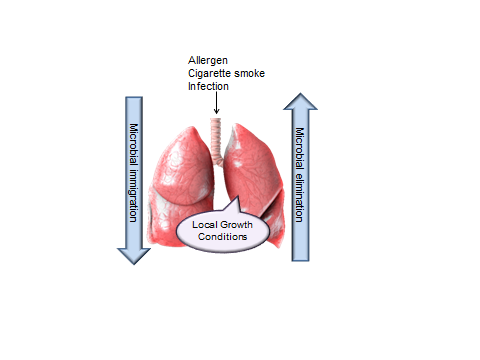 Figure 1 Ecological determinants of the lung microbiome. The respiratory microbiome is determined by three factors: Microbial immigration, microbial elimination (mainly in health individuals) and regional growth conditions (mainly in advanced lung disease) (adapted from Dickson RP 2015).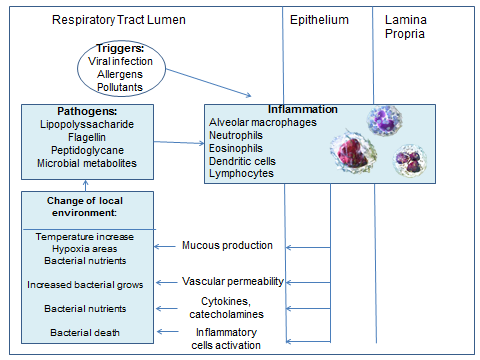 Figure 2 Lung microbiome disturbances following respiratory diseases exacerbations (adapted from Dickson RP 2014). The triggers like virus, allergens, pollutants initiate airway inflammation with activation of alveolar macrophages, neutrophils, eosinophils, dendritic cells, lymphocytes, which alters growth conditions of airway microbiota. Altered growth conditions result in a disturbed microbiome, which promotes further airway inflammation via pathogen-associated molecular patterns and pattern recognition receptor interactions.  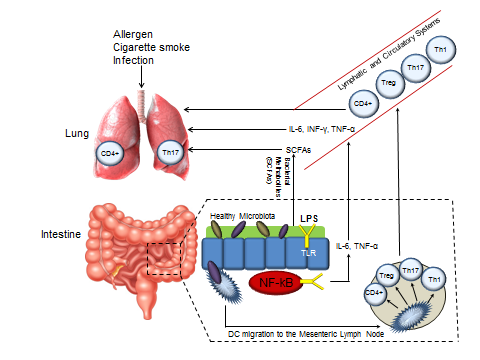 Figure 3 Model of intestinal microbiome effects on lung immunology (adapted from Samuelson DR 2015). Microbes in the intestine is sampled by dendritic cells (DCs) either directly from the lumen or following translocation through M-cells to the gut-associated lymphoid tissue. A combination of signals from the microbes results in phenotypic changes in the DCs. DCs promote activation of various T-cell subsets within the mesenteric lymph nodes (MLN) and production of regulatory cytokines. Following the immune challenge in the airways T-cells activated in the gastrointestinal associated lymphoid tissue (GALT) and MLN move to the respiratory mucosa where they promote protective and anti-inflammatory responses. Production of various bacterial metabolites (e.g., SCFAs) also affects the gut–lung axis, as these products get to the lung, where they can alter the levels of inflammation. SCFA: Short chain fatty acid; IL: Interleukin; TNF: Tumor necrosis factor.Table 1 Probiotics and synbiotics in respiratory diseasesIL: Interleukin; TNF: Tumor necrosis factor.Probiotics/synbioticsMedical conditionResultsSourceLactobacillus  rhamnosus,Bifidobacterium breveSmokersInhibition of  nicotine -mediated  IL-1β, IL-6, IL-10, TNF-α production, NF-KB, TLR4 and TLR9-induced expression of IL-8 activation Mortaz et al[49], 2015Lactobacillus rhamnosus,Bifidobacterium lactis, Bifidobacterium breveAllergic asthmaAntigen-specific Tregs activationSagar  et al[50], 2014Jang  et al[51], 2012Lactobacillus reuteri АТСС 23272Lactobacillus rhamnosus GGAllergySignificant reduction of inflammatory cells in BALF,  increasing CD4+CD25+Foxp3+ Treg in spleen and mediastinal lymph nodes Forsythe  et al[52], 2007 Lactobacillus rhamnosus GGLactobacillus  casei (Sirota and DN 114001)Acute infectious respiratory diseases Increasing of  IgА- secreting cells in bronchial mucosa Tapiovaara  et al[53], 2016Enterococcus  faecalisFK-23AsthmaSuppression of T-cells and cytokines production  Zhang  et al[54], 2012Bifidobacterium    longumKlebsiella-induced pneumoniaeIncreased production of  IL-10, decrease ofTNF-α and IL-6 levelsViera  et al[55], 2016Acidic  oligosaccharidesP. aeruginosa-induced infectionIncrease in  IL-10 production , decrease incytotoxic T lymphocyte productionBernard  et al[62], 2015Bifidobacterium breve  M-16Vgalacto- oligosaccharidesfructo- oligosaccharidesAllergic asthmaSignificant increase in peak expiratory flow rate and reduction of IL-5 productionvan de Pol  et al[63], 2011